499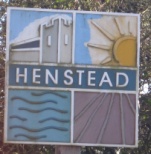 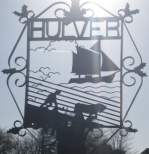 Minutes of the Ordinary Meeting of the Councilheld at Hulver Village Hallon Wednesday 1st December 2021Commencing at 7.00pm81/21 PresentCllr J C Armstrong (Vice Chairman), Cllr Mrs P Block SCC Cllr D Hadingham, Cllr D Glanfield, Cllr Mrs K Haggar-Pietrzak In attendance J.A. Armstrong Clerk, Cllr M. Ladd 1 member of the public82/21 Apologies for absenceCllr B Horwood (Chairman) ESC Cllr Norman Brooks83/21 Declaration of interest personal or prejudicial to this agendaThere were no declarations of interest.84/21 Minutes of the Meeting of 10th November 2021Proposed Cllr Hadingham seconded Cllr Glanfield that the minutes of 6th October 2021 be accepted as a true record. This was agreed. The Chairman signed the minutes.85/21 Matters arisingThe Clerk reported that he had made no progress in finding a company to undertake the cleaning of the War Memorial.86/21 Planning Application DC/21/4940/OUT The clerk advised that following receipt of a letter about the above planning application Council should not determine their response to this application at this time. The Clerk will prepare papers and a date for an additional meeting prior to the closing date.87/21 Chairman’s Item Cllr Horwood introduced Jacqueline Facer. Jacqueline lives in Henstead and is interested in becoming a Councillor. Cllr Horwood gave a brief introduction about the key issues the Council is focusing on.88/21 Casual VacancyThe clerk reported that he had received an application to fill the casual vacancy as Councilllor.The Chairman Councillor Armstrong proposed that Mrs Facer be elected to fill the casual vacancy. On a show of hands Mrs Facer was unanimously elected. Councillor Facer signed the acceptance of office form.The Chairman congratulated Councillor Facer on her election. 89/21 Update on Clerk VacancyThe clerk reported that the potential candidate for the clerk vacancy had withdrawn. Further action to fill the vacancy will be considered with the Chairman.90/21 CorrespondenceAn email was received from SALC requesting views on the introduction of digital communication to Parish and Town Council. The clerk will complete the survey.An email was received from SCC concerning about a revue of lorry routes for Suffolk. 91/21 Finance91/21/1 Outstanding invoices. Remembrance wreath £25.00 payee J Armstrong cheque number 100435On a proposition by Cllr Glanfield seconded by Cllr Hadingham it was agreed to pay the invoice.91/21/2 Account Balances. The clerk reported that the account balances at 1 June 21 £15,532.32 and £819.2591/21/3 Precept for 2022/23The Clerk outlined the likely out-turn of balances at March 2022. Council finances are strong and anticipated expenses will not require an increase in the precept for 2022/23. While it is likely that most costs will increase by a moderate amount, a precept of £4500 would be sufficient. The cleaning of the war memorial is the largest committed expense for 2022/23. Further elements in improvements to road safety can be accommodated in current balances. It was agreed that a precept of £4500 would be requested from ESC.92/21 Planning92/21/1 Planning Applications.See minute 86/2192/21/2 Outcome of planning applications DC/21/4380/CLE Certificate of Lawful Use (Existing) - Continued breach in excess of 10 years of W12361 occupancy condition No3 Marsh View Farm, Hulver Road, Henstead, Beccles, Suffolk, NR34 7LA Following discussion, the Council noted the breach of condition number 3. The Council however were concerned at the potential loss of accommodation for persons engaged in agricultural Awaiting Decision93/21 Highways UpdateCllr Hadingham asked Cllr Ladd if there had been any movement on the traffic survey. Cllr Ladd will follow up with the highways team. 94/21 Any other businessThere was no other business95/21 ReportsSCC Report.Cllr Ladd reported that a further increase in the Adult Care and Children’s element of the council tax would be made.Delays to planning applications as a result od major building projects would continue as there is no increase in staffing to deal with these issues.A project to provide trees for parishes is continuing.Cllr Block asked Cllr Ladd about hedge cutting on the B1127. Cllr Ladd said he would investigate.ESC Report There was no ESC report96/21 Questions from the Public	There were no questions from the public.97/21 Date and time of next meeting.  The next meeting of the Council will be 2nd February 2022The meeting closed at 8.30pm